检测报告信息公开表检测报告编号AK-Y-20240005受检单位名称受检单位名称扬州扬工机械有限公司地址仪征市经济开发区闽泰大道88号联系人联系人贾苏青技术服务项目组人员王芳、全安榴、王丽霞、郭海琴王芳、全安榴、王丽霞、郭海琴王芳、全安榴、王丽霞、郭海琴王芳、全安榴、王丽霞、郭海琴现场调查日期2024.3.222024.3.222024.3.222024.3.22现场调查人员王芳、全安榴王芳、全安榴王芳、全安榴王芳、全安榴现场采样日期2024.3.282024.3.282024.3.282024.3.28现场采样人员王芳、全安榴王芳、全安榴王芳、全安榴王芳、全安榴实验室分析人员王丽霞、郭海琴王丽霞、郭海琴王丽霞、郭海琴王丽霞、郭海琴受检单位陪同人贾苏青贾苏青贾苏青贾苏青现场调查照片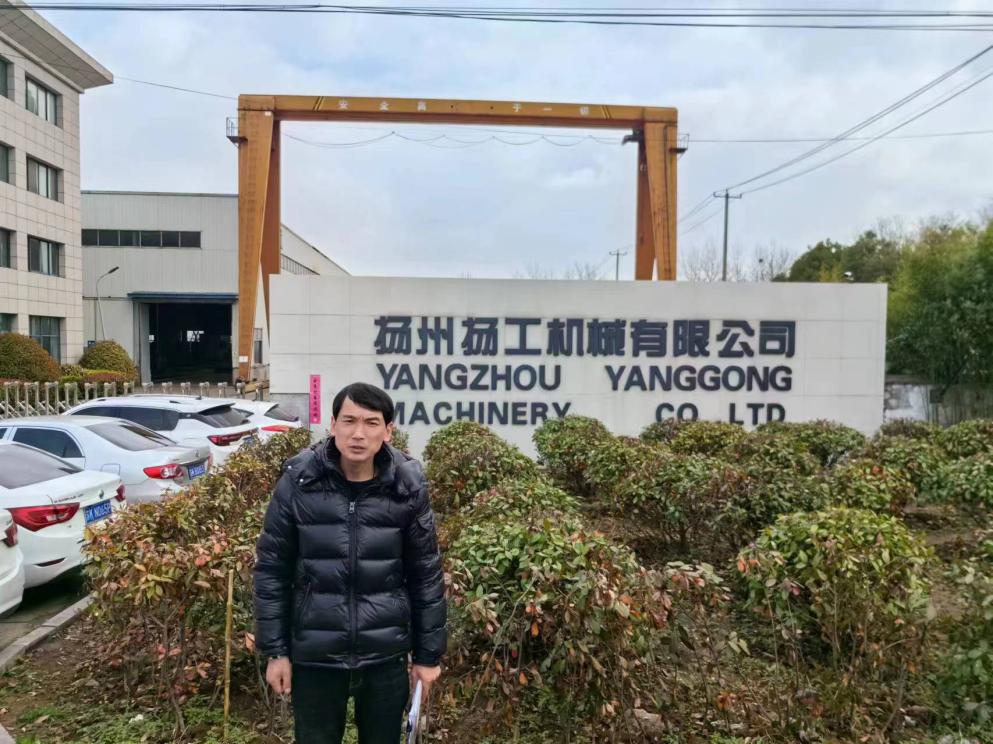 现场采样照片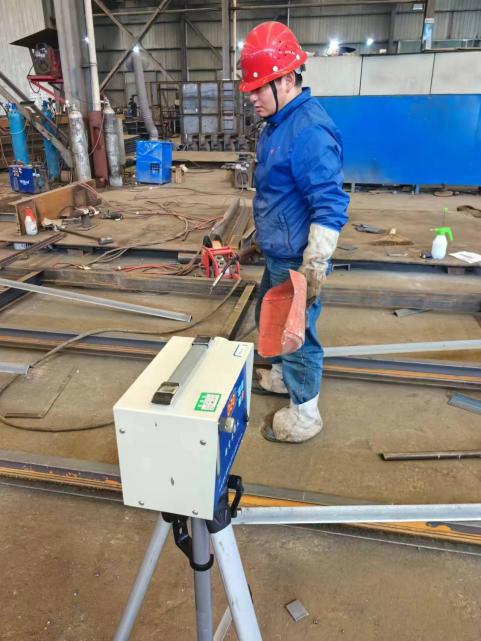 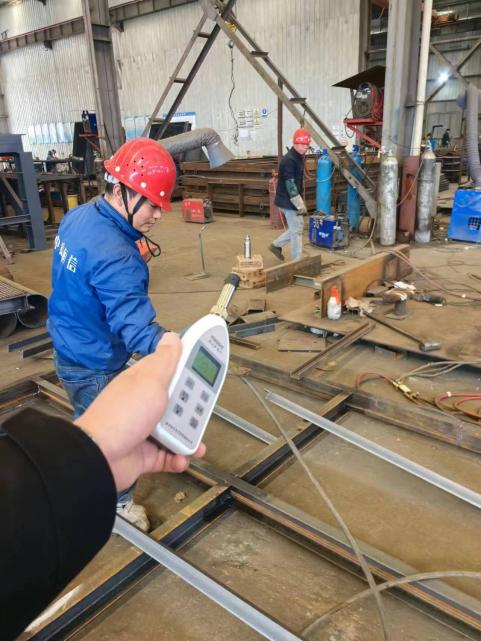 